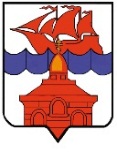 РОССИЙСКАЯ  ФЕДЕРАЦИЯКРАСНОЯРСКИЙ КРАЙТАЙМЫРСКИЙ ДОЛГАНО-НЕНЕЦКИЙ МУНИЦИПАЛЬНЫЙ РАЙОНАДМИНИСТРАЦИЯ СЕЛЬСКОГО ПОСЕЛЕНИЯ ХАТАНГАПОСТАНОВЛЕНИЕ27.08.2019 г.                                                                                                                    № 136 – ПО внесении изменений в Постановление администрации сельского поселения Хатанга от 17.01.2011 г. № 013-П «Об утверждении административного регламента предоставления муниципальной услуги «Прием заявлений, документов, а также постановка граждан на учет в качестве нуждающихся в жилых помещениях» администрацией сельского поселения Хатанга» В целях реализации Федерального закона от 27.07.2010 г. N 210-ФЗ "Об организации предоставления государственных и муниципальных услуг", в соответствии с Федеральным законом Красноярского края от 23.05.2006 г. № 18-4751 «О порядке ведения органами местного самоуправления учета граждан в качестве нуждающихся в жилых помещениях, предоставляемых по договорам социального найма на территории края»,  в соответствии с пунктом 5.1. раздела 5  Постановления администрации сельского поселения Хатанга от 23.11.2010 г. №135-П «Об утверждении  порядка разработки  и утверждения административных регламентов предоставления муниципальных услуг органами местного самоуправления сельского поселения Хатанга и подведомственными им учреждениями», на основании заключения  комиссии, осуществляющей функции уполномоченного органа по экспертизе проектов административных регламентов предоставления муниципальных услуг органами местного самоуправления сельского поселения Хатанга № 2/2                            от 14.01.2011 г.,ПОСТАНОВЛЯЮ:Внести в Постановление администрации сельского поселения Хатанга «Об утверждении административного регламента предоставления муниципальной услуги «Прием заявлений, документов, а также постановка граждан на учет в качестве нуждающихся в жилых помещениях» администрацией сельского поселения Хатанга» от 17.01.2011 г. № 013-П (далее Постановление) следующие изменения:Подпункт 1.3 раздела 1 «Общие положения» изложить в следующей редакции: «Заявителями муниципальной услуги (далее - заявители) являются граждане Российской Федерации, зарегистрированные на территории сельского поселения Хатанга Таймырского Долгано–Ненецкого муниципального района Красноярского края, признанные малоимущими в установленном законом порядке, а также в случаях, установленных частью 2 статьи 57 Жилищного кодекса Российской Федерации, которые подали заявление (с пакетом документов указанных в пункте 2.6.1. настоящего Административного регламента) о принятии на учет граждан в качестве нуждающихся в жилых помещениях.».Пункт 2.4.1. подраздела 2.4 раздела 2 «Стандарт предоставления муниципальной услуги» изложить в следующей редакции: «Муниципальная услуга о принятии гражданина на учет или об отказе в принятии на учет принимается по результатам рассмотрения заявления о принятии на учет с представленными к нему документами и документов, полученных по межведомственным запросам, органом, осуществляющим принятие на учет, не позднее чем через 30 рабочих дней со дня регистрации заявления о принятии на учет в Книге регистрации заявлений граждан».Пункт 2.6.1. подраздела 2.6 раздела 2 «Стандарт предоставления муниципальной услуги» дополнить абзацем следующего содержания: «- граждане, имеющие право на внеочередное предоставление жилого помещения по договору социального найма в случаях, установленных частью 2 статьи 57 Жилищного кодекса Российской Федерации, помимо документов, указанных в пункте 1-7 настоящего перечня, представляют: 1) проживающие в жилых помещениях, которые признаны в установленном порядке непригодными для проживания и ремонту или реконструкции не подлежат, - решение уполномоченного органа о признании жилого дома (жилого помещения) непригодным для проживания;  2) страдающие тяжелыми формами хронических заболеваний по перечню, утвержденному уполномоченным Правительством Российской Федерации федеральным органом исполнительной власти, - соответствующий документ из медицинского учреждения». Подраздел 2.7.  изложить в следующей редакции: «Решение об отказе в принятии на учет выдается или направляется заявителю в течение трех рабочих дней со дня принятия органом, осуществляющим принятие на учет, данного решения с указанием оснований такого отказа, с обязательной ссылкой на нарушения, предусмотренные пунктом 2.8.1, и может быть обжаловано заявителем (членами его семьи) в судебном порядке» Приложение № 2 к административному регламенту предоставления муниципальной услуги «Прием заявлений, документов, а также постановка граждан на учет в качестве нуждающихся в жилых помещениях» администрацией сельского поселения Хатанга      изложить в редакции согласно приложению № 1 к настоящему Постановлению.Приложение № 3 к административному регламенту предоставления муниципальной услуги «Прием заявлений, документов, а также постановка граждан на учет в качестве нуждающихся в жилых помещениях» администрацией сельского поселения Хатанга      изложить в редакции согласно приложению № 2 к настоящему Постановлению.Опубликовать Постановление в Информационном бюллетене Хатангского сельского Совета депутатов и администрации сельского поселения Хатанга и на официальном сайте органов местного самоуправления сельского поселения Хатанга www.hatanga24.ru.Постановление вступает в силу в день, следующий за днем его официального опубликования.Контроль за исполнением настоящего постановления возложить на                              Скрипкина А. С. заместителя Главы сельского поселения Хатанга.Исполняющая обязанностиГлава сельского поселения Хатанга			                                          А. И. Бетту      Приложение №1 к Постановлению администрации сельского поселения Хатанга  от 27.08.2019 г. № 136-ППЕРЕЧЕНЬ ДОКУМЕНТОВ 1) паспорт с отметкой о регистрации по месту жительства, в случае отсутствия паспорта либо отсутствия в паспорте или ином документе, удостоверяющем личность, сведений о месте жительства - документ, подтверждающий место жительства заявителя (выданный органом регистрационного учета граждан Российской Федерации документ, содержащий сведения о месте жительства, либо решение суда об установлении факта постоянного проживания).; (Предоставляется заявителем самостоятельно).2) документы, подтверждающие право проживания одной семьей (свидетельство о рождении, свидетельство о заключении брака, судебное решение о признании членом семьи, об усыновлении (удочерении), другие документы); (Предоставляется заявителем самостоятельно).3) решение органа местного самоуправления о признании гражданина малоимущим в целях предоставления ему жилого помещения муниципального жилищного фонда по договору социального найма или  документы, подтверждающие отнесение заявителя к категории граждан, имеющих право на получение жилых помещений по договорам социального найма в соответствии с частью 3 статьи 49 Жилищного кодекса Российской Федерации; Предоставляются в рамках межведомственного (внутриведомственного) взаимодействия или по собственной инициативе заявителя.4) выписка из домовой книги (финансового лицевого счета); Предоставляются в рамках межведомственного (внутриведомственного) взаимодействия или по собственной инициативе заявителя.5) выписки из Единого государственного реестра прав на недвижимое имущество и сделок с ним о правах заявителя и членов его семьи на имеющиеся у них объекты недвижимого имущества; Предоставляются в рамках межведомственного (внутриведомственного) взаимодействия или по собственной инициативе заявителя.6) документы, подтверждающие право пользования жилым помещением, занимаемым заявителем и членами его семьи; Предоставляются в рамках межведомственного (внутриведомственного) взаимодействия или по собственной инициативе заявителя.а) наниматель жилого помещения по договору социального найма и члены его семьи представляют договор социального найма, а в случае его отсутствия иной документ, на основании которого может быть установлен факт проживания в жилом помещении на условиях социального найма (ордер, решение о предоставлении жилого помещения и др.); Предоставляются в рамках межведомственного (внутриведомственного) взаимодействия или по собственной инициативе заявителя.б) гражданин, являющийся собственником жилого помещения, представляет документ, подтверждающий право собственности на это помещение (в случае если право собственности на него не зарегистрировано в Едином государственном реестре прав на недвижимое имущество и сделок с ним. (Предоставляется заявителем самостоятельно).7) Справка о составе семьи. Предоставляются в рамках межведомственного (внутриведомственного) взаимодействия или по собственной инициативе заявителя.8) Граждане, имеющие право на внеочередное предоставление жилого помещения по договору социального найма в случаях, установленных частью 2 статьи 57 Жилищного кодекса Российской Федерации, помимо документов, указанных в пункте 1-7 настоящего перечня, представляют:1) проживающие в жилых помещениях, которые признаны в установленном порядке непригодными для проживания и ремонту или реконструкции не подлежат, - решение уполномоченного органа о признании жилого дома (жилого помещения) непригодным для проживания;2) страдающие тяжелыми формами хронических заболеваний по перечню, утвержденному уполномоченным Правительством Российской Федерации федеральным органом исполнительной власти, - соответствующий документ из медицинского учреждения.                                                                                                                     Приложение №2                               к Постановлению администрации                               сельского поселения Хатанга                                                                                                    от 27.08.2019 г. № 136-ПР А С П И С К Ав приеме документов и (или) их копий для принятия на учет граждан в качестве нуждающихся в жилых помещениях, предоставляемых по договорам социального найма, как малоимущего(ую)     от гр._________________________________________________________________________________                                                                    (фамилия, имя, отчество)зарегистрированного(ую) по адресу:_____________________________________________________________,  №№Наименование документаКол-во листовПримечание11.Паспорт с отметкой о регистрации по месту жительства, в случае отсутствия паспорта либо отсутствия в паспорте или ином документе, удостоверяющем личность, сведений о месте жительства - документ, подтверждающий место жительства заявителя (выданный органом регистрационного учета граждан Российской Федерации документ, содержащий сведения о месте жительства, либо решение суда об установлении факта постоянного проживания).22.Документы, подтверждающие право проживания одной семьей (свидетельство о рождении, свидетельство о заключении брака, судебное решение о признании членом семьи, об усыновлении (удочерении), другие документы.33.Справка о составе семьи заявителя (по желанию, при наличии)44.Выписка из домовой книги (финансового лицевого счета квартиросъемщика).(по желанию, при наличии)55.Решение органа местного самоуправления о признании гражданина малоимущим в целях предоставления ему жилого помещения муниципального жилищного фонда по договору социального найма или документы, подтверждающие отнесение заявителя к категории граждан, имеющих право на получение жилых помещений по договорам социального найма в соответствии с частью 3 статьи 49 Жилищного кодекса Российской Федерации. (по желанию, при наличии)66.Выписки из Единого государственного реестра прав на недвижимое имущество и сделок с ним о правах заявителя и членов его семьи на имеющиеся у них объекты недвижимого имущества. (по желанию, при наличии)77.Документы, подтверждающие право пользования жилым помещением, занимаемым заявителем и членами его семьи:а) наниматель жилого помещения по договору социального найма и члены его семьи представляют договор социального найма, а в случае его отсутствия иной документ, на основании которого может быть установлен факт проживания в жилом помещении на условиях социального найма (ордер, решение о предоставлении жилого помещения и др.);б) гражданин, являющийся собственником жилого помещения, представляет документ, подтверждающий право собственности на это помещение (в случае если право собственности на него не зарегистрировано в Едином государственном реестре прав на недвижимое имущество и сделок с ним)78.8Граждане, имеющие право на внеочередное предоставление жилого помещения по договору социального найма в случаях, установленных частью 2 статьи 57 Жилищного кодекса Российской Федерации, помимо документов, указанных в пункте 1-7 настоящего перечня, представляют:1) проживающие в жилых помещениях, которые признаны в установленном порядке непригодными для проживания и ремонту или реконструкции не подлежат, - решение уполномоченного органа о признании жилого дома (жилого помещения) непригодным для проживания;2) страдающие тяжелыми формами хронических заболеваний по перечню, утвержденному уполномоченным Правительством Российской Федерации федеральным органом исполнительной власти, - соответствующий документ из медицинского учреждения.